Tribal Data Resource / Tribal Enrollment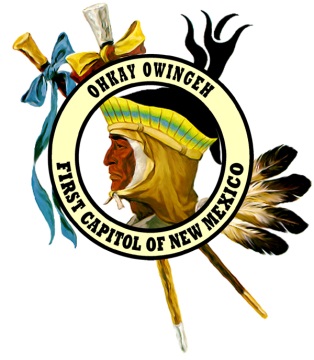 P.O. Box 1099~220 Popay AvenueOhkay Owingeh, NM  87566Phone:  505-852-4400 Fax:  505-852-4820               ADDRESS UPDATE/REQUEST FORMPlease note:  Plan accordingly as some requests may take 24 hours or more to fulfill.Please Print All Information Legibly____________________________	_________________________	__________________________First Name				Middle Name			 Last Name / Maiden Name if MarriedDATE OF BIRTH: _____________________     PLACE OF BIRTH: _____________________________________								         (City)		       (State)	SOCIAL SECURITY NO:			_________________________________________________________CURRENT MAILING ADDRESS:		_________________________________________________________					_________________________________________________________CURRENT PHYSICAL ADDRESS:	_________________________________________________________																			_________________________________________________________PHONE/MESSAGE NO:			(_______) ________________________________________________					PHONE TYPE:  _______ MOBILE _______ HOMEMOTHER’S NAME: ________________________________________	PARENT ENROLLED? 	Y  or   NFATHER’S NAME: _________________________________________	PARENT ENROLLED?	Y  or   NTYPE OF REQUEST:	______ADDRESS UPDATE		        ______TRIBAL ID CARD ($10 fee)			______NAME CHANGE (must provide proof)			______CIB-Certificate of Indian Blood-Paper Copy (free)			______Other: ____________________________________________________________SIGNATURE: _____________________________________________		DATE: ______________________********************************** FOR OFFICE USE ONLY************************************DATE COMPLETED: ______________________________		ENROLLMENT NO: _________________RETURNED/MAILED: _____________________________